NOTAS DE GESTIÓN ADMINISTRATIVALos Estados Financieros de los entes públicos, proveen de información financiera a los principales usuarios de la misma, al Congreso y a los ciudadanos.El objetivo del presente documento es la revelación del contexto y de los aspectos económicos financieros más relevantes que influyeron en las decisiones del período, y que deberán ser considerados en la elaboración de los estados financieros para la mayor comprensión de los mismos y sus particularidades.De esta manera, se informa y explica la respuesta del gobierno a las condiciones relacionadas con la información financiera de cada período de gestión; además, de exponer aquellas políticas que podrían afectar la toma de decisiones en períodos posteriores.Las notas de gestión administrativa deben contener los siguientes puntos:1. Introducción:Breve descripción de las actividades principales de la entidad._LA COMISION MUNICIPAL DEL DEPORTE, ES UN ORGANISMO DESCENTRALIZADO DE LA ADMINISTRACIÓN PÚBLICA MUNICIPAL, CON PERSONALIDAD JURÍDICA Y PATRIMONIO PROPIO, CREADO EL 17 DE JULIO DEL 2001. _COMUDE TIENE LA FINALIDAD DE PROVEER AL CUMPLIMIENTO DE LA LEY DEL DEPORTE DEL MUNICIPIO DE SAN FRANCISCO DEL RINCON, EN MATERIA DE DIFUSIÓN, FOMENTO, INVESTIGACIÓN, EJECUCIÓN Y SUPERVISIÓN DEL DEPORTE, EDUCACIÓN FÍSICA Y CULTURA DEPORTIVA.2. Describir el panorama Económico y Financiero:Se informará sobre las principales condiciones económico-financieras bajo las cuales el ente público estuvo operando; y las cuales influyeron en la toma de decisiones de la administración; tanto a nivel local como federal.LOS INGRESOS QUE SE PERCIBE COMUDE PARA SU FUNCIONAMIENTO PROVIENEN DE INGRESOS PROPIOS DEL ENTE PUBLICO, ASI MISMO DE UN SUBSIDIO QUE FUE AUTORIZADO POR PARTE DEL H. AYUNTAMIENTO, EL CUAL ES RECIBIDO DE MANERA MENSUAL.3. Autorización e Historia:Se informará sobre:a) Fecha de creación del ente.LA COMISION MUNICIPAL DEL DEPORTE PARA EL MUNICIPIO DE SAN FRANCISCO DEL RINCÓN, FUE CREADO EL DÍA 17 DE JULIO DEL 2001, MEDIANTE ACUERDO DEL H. AYUNTAMIENTO ASENTADO EN ACTA NO. 561. SE DIO DE ALTA ANTE EL SAT CON FECHA 17 DE JULIO DEL 2001 CON RFC CMD010717H10.b) Principales cambios en su estructura (interna históricamente). ___NINGUNA HASTA EL MOMENTO___4. Organización y Objeto Social:Se informará sobre:a) Objeto social.MISION:DIFUNDIR, FOMENTAR, PROMOVER Y ADMINISTRAR EL DEPORTE Y SALUD, DESARROLLANDO ACCIONES Y PROGRAMAS QUE FLUYAN HACIA TODOS LOS SECTORES HUMANOS DE NUESTRO MUNICIPIO Y DE ESTA MANERA AYUDAR EN LA FORMACION, CRECIMIENTO Y DESARROLLO INTEGRAL QUE PERMITA ACCEDER A UNA MEJOR FORMA DE VIVIR Y QUE POR CONCECUENCIA LA FAMILIA INTERACTÚE EN LA SOCIEDAD CON UNA MEJOR CALIDAD DE VIDA.VISION:QUE LA CIUDADANIA DE NUESTRO MUNICIPIO, TENGA UNA INSTITUCION DIGNA Y UTIL PARA LOS FINES QUE FUE CREADA, Y SEA CAPAZ DE DAR ATENCION LA MAYOR POBLACION EN SUS INSTALACIONES Y FUERA DE ELLAS, CON SUS PLANES, PROGRAMAS Y PROYECTOS, MISMOS QUE DEBEN AYUDAR EN EL LOGRO DE MEJORES ACTITUDES Y APTITUDES EN SUS HABITANTES PRODUCTO DE UNA BUENA SALUD FISICA Y MENTAL GENERADA EN LA PRACTICA DE ACTIVIDADES DEPORTIVAS INTEGRALES.VALORES:SERVICIO, TRABAJO, UNIDAD, GESTIÓN, JUSTICIA, FORMACIÓN, HONESTIDAD, SOLIDARIDAD, INTEGRIDAD, JUEGO LIMPIO, TRANSPARENCIA, COMPROMISO, LIDERAZGO.b) Principal actividad.ELABORAR Y EJECUTAR PLANES Y PROGRAMAS EN MATERIA DEPORTIVA Y RECREATIVA ASI COMO EL APOYO A DEPORTISTAS, ATLETAS DE ALTO RENDIMIENTO Y EQUIPOS REPRESENTATIVOS EN EVENTOS Y TORNEOS.c) Ejercicio fiscal (mencionar, por ejemplo: enero a diciembre de 2022)._ENERO A DICIEMBRE DE 2022.d) Régimen jurídico (Entidad dada de alta ante la S.H.C.P., Personas morales sin fines de lucro)._PERSONA MORAL SIN FINES DE LUCRO.e) Consideraciones fiscales del ente: Revelar el tipo de contribuciones que esté obligado a pagar o retener.PERSONA MORAL NO CONTRIBUYENTE DEL IMPUESTOS SOBRE LA RENTA NI DEL IETU, NI DEL IVA, YA QUE NO REALIZA ACTIVIDADES LUCRATIVAS. RETENEDOR DEL ISR DE SUELDOS Y SALARIOS, RETENEDOR DEL ISR POR SERVICIOS PROFESIONALES Y RETENEDOR DEL ISR POR ASIMILADOS A SALARIOS. f) Estructura organizacional básica.*Anexar organigrama de la entidad.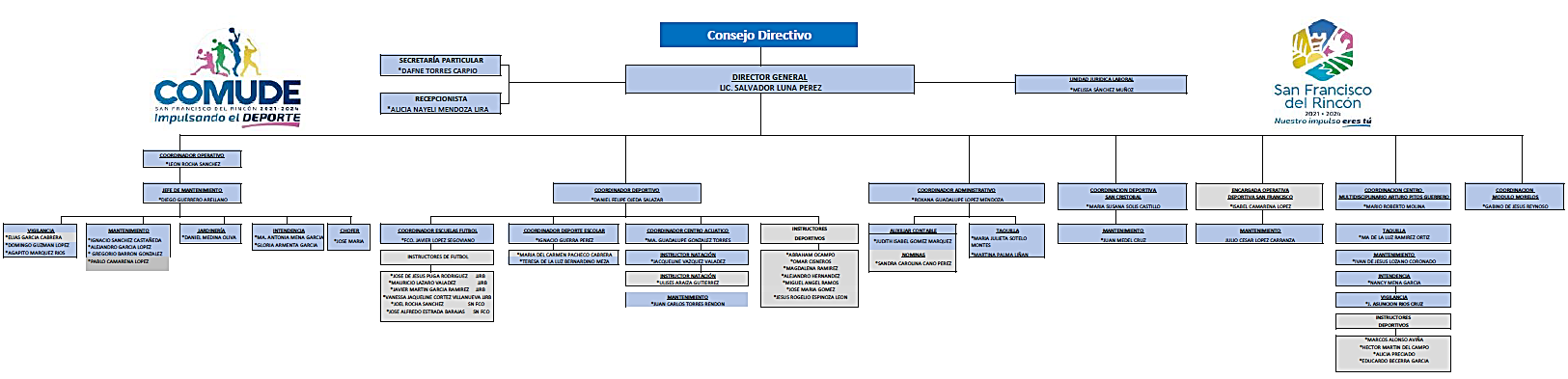 g) Fideicomisos, mandatos y análogos de los cuales es fideicomitente o fideicomisario._NINGUNA HASTA EL MOMENTO.5. Bases de Preparación de los Estados Financieros:Se informará sobre:a) Si se ha observado la normatividad emitida por el CONAC y las disposiciones legales aplicables.LOS ESTADOS FINANCIEROS SE REALIZAN EN APEGO A LO OBSERVADO POR LA NORMA EMITIDA POR EL CONAC Y LAS DISPOSICIONES LEGALES APLICABLES.b) La normatividad aplicada para el reconocimiento, valuación y revelación de los diferentes rubros de la información financiera, así como las bases de medición utilizadas para la elaboración de los estados financieros; por ejemplo: costo histórico, valor de realización, valor razonable, valor de recuperación o cualquier otro método empleado y los criterios de aplicación de los mismos._SE ESTA APLICANDO LA NORMATIVIDAD EMITIDA POR EL CONAC.c) Postulados básicos._SE ESTAN APLICANDO LOS POSTULADOS EMITIDOS POR LA CONAC PARA LA ELABORACION DE LOS ESTADOS FINANCIEROS.d) Normatividad supletoria. En caso de emplear varios grupos de normatividades (normatividades supletorias), deberá realizar la justificación razonable correspondiente, su alineación con los PBCG y a las características cualitativas asociadas descritas en el MCCG (documentos publicados en el Diario Oficial de la Federación, agosto 2009).
 N/A	e) Para las entidades que por primera vez estén implementando la base devengada de acuerdo a la Ley de Contabilidad, deberán:*Revelar las nuevas políticas de reconocimiento:N/A	*Plan de implementación:_LA IMPLEMENTACION DE LOS ESTADOS FINANCIEROS ESTA APEGADA A LO QUE OBSERVA LA NORMA EMITIDA POR LA CONAC.*Revelar los cambios en las políticas, la clasificación y medición de las mismas, así como su impacto en la información financiera:N/A	6. Políticas de Contabilidad Significativas:Se informará sobre:a) Actualización: se informará del método utilizado para la actualización del valor de los activos, pasivos y Hacienda Pública/Patrimonio y las razones de dicha elección. Así como informar de la desconexión o reconexión inflacionaria:N/A	b) Informar sobre la realización de operaciones en el extranjero y de sus efectos en la información financiera gubernamental:
 _NO SE REALIZAN OPERACIONES CON EL EXTRANJERO.c) Método de valuación de la inversión en acciones de Compañías subsidiarias no consolidadas y asociadas:N/A	d) Sistema y método de valuación de inventarios y costo de lo vendido:N/A	e) Beneficios a empleados: revelar el cálculo de la reserva actuarial, valor presente de los ingresos esperados comparado con el valor presente de la estimación de gastos tanto de los beneficiarios actuales como futuros:N/A	f) Provisiones: objetivo de su creación, monto y plazo:N/A	g) Reservas: objetivo de su creación, monto y plazo:N/A	h) Cambios en políticas contables y corrección de errores junto con la revelación de los efectos que se tendrá en la información financiera del ente público, ya sea retrospectivos o prospectivos:N/A	i) Reclasificaciones: Se deben revelar todos aquellos movimientos entre cuentas por efectos de cambios en los tipos de operaciones:N/A	j) Depuración y cancelación de saldos:N/A	7. Posición en Moneda Extranjera y Protección por Riesgo Cambiario:Se informará sobre:a) Activos en moneda extranjera:N/A	b) Pasivos en moneda extranjera:N/A	c) Posición en moneda extranjera:N/A	d) Tipo de cambio:N/A	e) Equivalente en moneda nacional:N/A	Lo anterior por cada tipo de moneda extranjera que se encuentre en los rubros de activo y pasivo.Adicionalmente se informará sobre los métodos de protección de riesgo por variaciones en el tipo de cambio.8. Reporte Analítico del Activo:Debe mostrar la siguiente información:a) Vida útil o porcentajes de depreciación, deterioro o amortización utilizados en los diferentes tipos de activos:N/A	b) Cambios en el porcentaje de depreciación o valor residual de los activos:N/A	c) Importe de los gastos capitalizados en el ejercicio, tanto financieros como de investigación y desarrollo:NA	d) Riesgos por tipo de cambio o tipo de interés de las inversiones financieras:N/A	e) Valor activado en el ejercicio de los bienes construidos por la entidad:N/A	f) Otras circunstancias de carácter significativo que afecten el activo, tales como bienes en garantía, señalados en embargos, litigios, títulos de inversiones entregados en garantías, baja significativa del valor de inversiones financieras, etc.:N/A	g) Desmantelamiento de Activos, procedimientos, implicaciones, efectos contables:N/A	h) Administración de activos; planeación con el objetivo de que el ente los utilice de manera más efectiva:N/A	Adicionalmente, se deben incluir las explicaciones de las principales variaciones en el activo, en cuadros comparativos como sigue:a) Inversiones en valores:N/A	b) Patrimonio de Organismos descentralizados de Control Presupuestario Indirecto:N/A	c) Inversiones en empresas de participación mayoritaria:N/A	d) Inversiones en empresas de participación minoritaria:N/A	e) Patrimonio de organismos descentralizados de control presupuestario directo, según corresponda:N/A	9. Fideicomisos, Mandatos y Análogos:Se deberá informar:a) Por ramo administrativo que los reporta:N/A	b) Enlistar los de mayor monto de disponibilidad, relacionando aquéllos que conforman el 80% de las disponibilidades:N/A	10. Reporte de la Recaudación:a) Análisis del comportamiento de la recaudación correspondiente al ente público o cualquier tipo de ingreso, de forma separada los ingresos locales de los federales:N/A	b) Proyección de la recaudación e ingresos en el mediano plazo:N/A	11. Información sobre la Deuda y el Reporte Analítico de la Deuda:a) Utilizar al menos los siguientes indicadores: deuda respecto al PIB y deuda respecto a la recaudación tomando, como mínimo, un período igual o menor a 5 años.b) Información de manera agrupada por tipo de valor gubernamental o instrumento financiero en la que se consideren intereses, comisiones, tasa, perfil de vencimiento y otros gastos de la deuda.* Se anexará la información en las notas de desglose.12. Calificaciones otorgadas:Informar, tanto del ente público como cualquier transacción realizada, que haya sido sujeta a una calificación crediticia:N/A	13. Proceso de Mejora:Se informará de:a) Principales Políticas de control interno:N/A	b) Medidas de desempeño financiero, metas y alcance:_PRESUPUESTO BASADO EN RESULTADOS (PBR).14. Información por Segmentos:Cuando se considere necesario se podrá revelar la información financiera de manera segmentada debido a la diversidad de las actividades y operaciones que realizan los entes públicos, ya que la misma proporciona información acerca de las diferentes actividades operativas en las cuales participa, de los productos o servicios que maneja, de las diferentes áreas geográficas, de los grupos homogéneos con el objetivo de entender el desempeño del ente, evaluar mejor los riesgos y beneficios del mismo; y entenderlo como un todo y sus partes integrantes.Consecuentemente, esta información contribuye al análisis más preciso de la situación financiera, grados y fuentes de riesgo y crecimiento potencial de negocio.15. Eventos Posteriores al Cierre:El ente público informará el efecto en sus estados financieros de aquellos hechos ocurridos en el período posterior al que informa, que proporcionan mayor evidencia sobre eventos que le afectan económicamente y que no se conocían a la fecha de cierre.
16. Partes Relacionadas:Se debe establecer por escrito que no existen partes relacionadas que pudieran ejercer influencia significativa sobre la toma de decisiones financieras y operativas:N/A	17. Responsabilidad Sobre la Presentación Razonable de la Información Contable:La Información Contable está firmada en cada página de la misma y se incluye al final la siguiente leyenda: “Bajo protesta de decir verdad declaramos que los Estados Financieros y sus notas, son razonablemente correctos y son responsabilidad del emisor”. Lo anterior, no es aplicable para la información contable consolidada.Nota 1: En cada una de las 16 notas de gestión administrativa el ente público deberá poner la nota correspondiente o en su caso la leyenda “Esta nota no le aplica al ente público” y una breve explicación del motivo por el cual no le es aplicable._________________________________LIC. SALVADOR LUNA PEREZDIRECTOR GENERAL COMUDE____________________________________C.P. ROXANA GUADALUPE MENDOZA LOPEZCOORDINADOR ADMINISTRATIVO COMUDE